9-3 Skills PracticeRotationsGraph each figure and its image after the specified rotation about the origin.	1. △STU has vertices S(2, –1), T(5, 1) and 		2. △DEF has vertices D(–4, 3), E(1, 2), and	U(3, 3); 90° 	F(–3, –3); 180°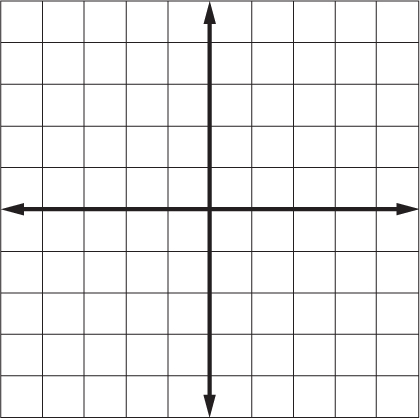 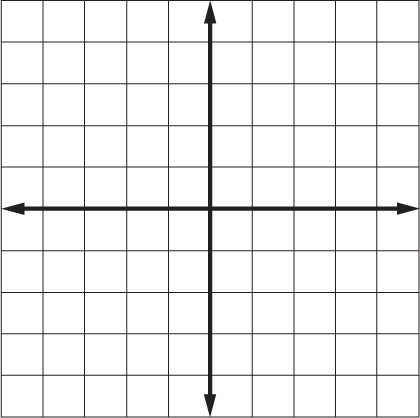 3. quadrilateral WXYZ has vertices 			4. trapezoid ABCD has vertices A(5, 0),	W(–1, 5), X(0, 4), Y(–2, 1) and 	B(3, –4), C(3, –4) and D(0, 0); 270°	Z(–4, 3); 180°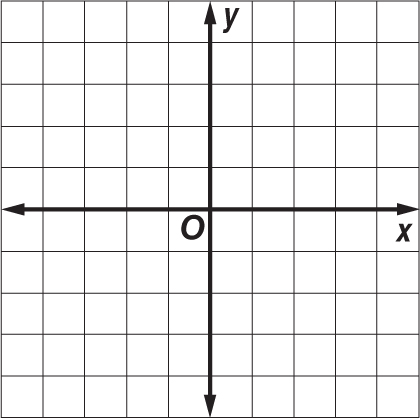 5. trapezoid FGHI has vertices F(4, 4), 			6. △LMN has vertices L(–1, –1),	G(4, 2), H(3, 2), and I(-1, 1); 90°                                     M(0, –4), and N(–4, –2); 90°	7. △ABC has vertices A(–3, 5), B(0, 2), 			8. parallelogram PQRS has vertices P(4, 7),	and C(–5, 1); 180°                                                           Q(6, 6), R(3, –2), and S(1, –1); 270°